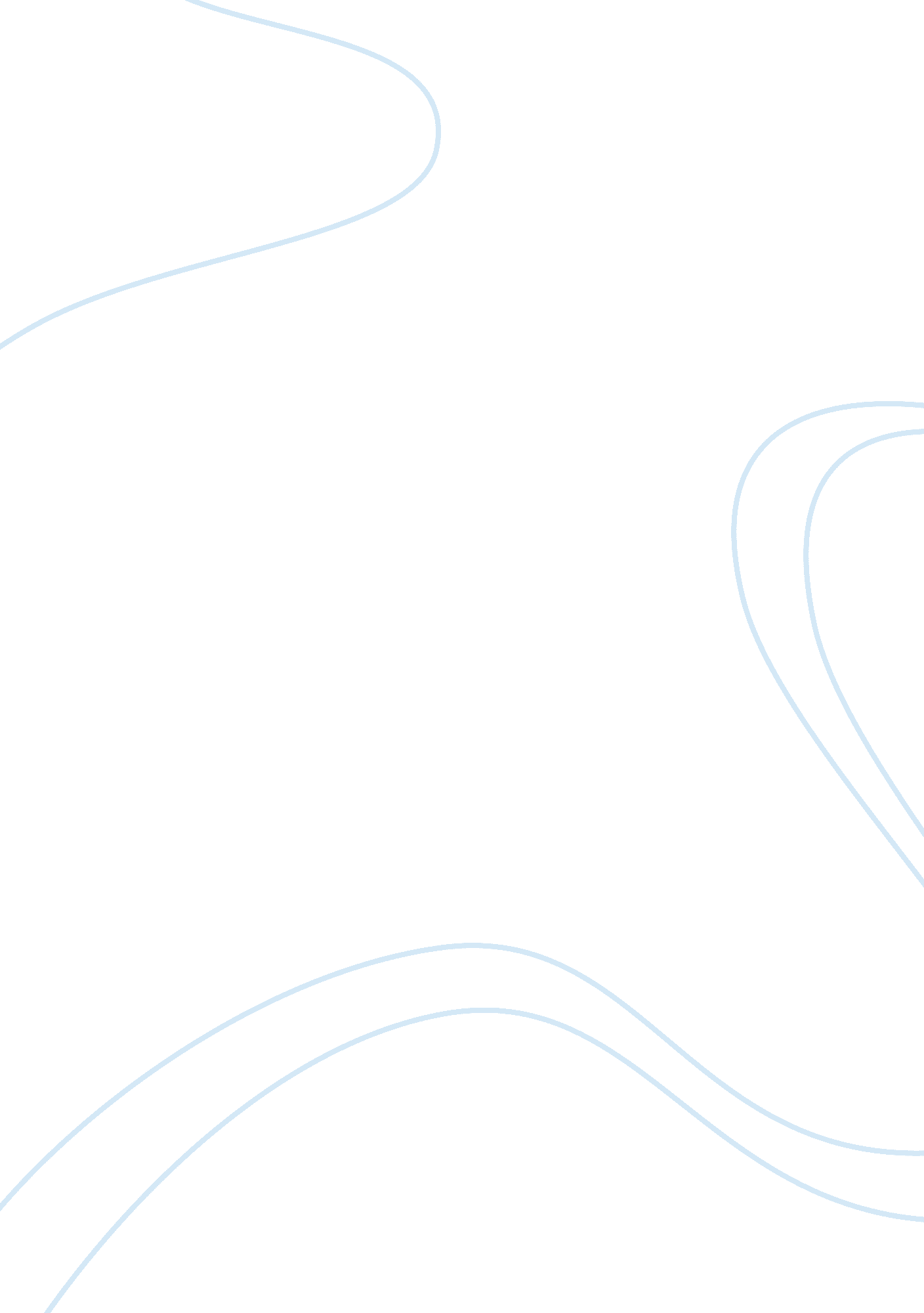 Ethical perspective research paper sampleCountries, United States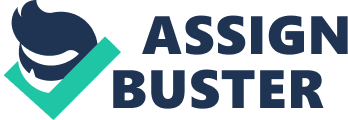 Arguably, ethics is one important concept that is applicable to various aspects of human life. In making decisions, ethical perspectives are adhered to so as to achieve the ultimate objective of the organization. Some of the ethical perspective includes principles, moral rules, moral duties, care, outcomes as well as virtue ethics. Due to diversity and technological advancement, ethical perspectives vary from one nation and culture to another. The main objective of ethical perspectives is to interpret applied and fundamental ethics at various international levels. It accomplishes this all the way through interdisciplinary collaboration among specialists and ethicists from diverse fields. Furthermore, ethical perspectives help in defining and identifying problems, and view them in diverse vantage point. 
One of the ethical perspectives that are considered very American is the view of homosexuality. Since 1960s, American culture has progressively advocated and even legalized homosexual activities between adults. An ethical perspective of homosexuality in America is seen as been wrong, but many advocates for it; claiming that it is private life. Generally, others view it as an act that is morally wrong. In this case, ethical perspectives are viewed in terms of virtues and acceptance of diversity (Foreman & Stahl, 2004). 
In most African cultural communities, the act is moral guided by values and beliefs. An ethical perspective in other culture deal with homosexuality differently; it is an immoral act, which goes against their norms. Generally, people in the community treat it negatively, and it is unacceptable because it is morally wrong. Moral values still dominate these cultures, and they view such acts as western cultures (Bennett & Steward, 1991). In this scenario, ethical perspectives define and identify problems, as well as building a diverse view of perspective. But, ethical issues are always complex and relative. This is because, what is morally and ethically right in American culture, is absolutely a vice versa in another culture. 
In this context, the culture in question is homosexuality, while the ethical perspectives are the complexity of diversity between morally right and wrong. Certainly, the perspectives of these two cultures are different because of various reasons. These include culture, morals, technology, leadership, policies, law, as well as religion. In most African countries, the ethical perception of homosexuality is negative because it is illegal. But, in America, the law allows homosexuality. The impact of this culture spreading promptly; but, the rate of adapting the law is slow (Bennett & Steward, 1991). 
Undeniably, in 21st century technology is changing the world tremendously. In America technology is by far advanced than most developing cultures. Therefore, technology has made homosexual acts normal, because it can viewed online, making it a culture. Furthermore, political leadership has also some impacts on perception of this culture (Foreman & Stahl, 2004). For example, in America Presidential candidates campaign claiming they are pro-homosexuality. On the other hand, most leaders in developing nations campaign against homosexuality. This implies that leadership has an impact in variation of ethical perspective. Religion and other cultural norms affect perceptions on the different cultures. Some individuals adhere to their cultural norms and a religious rule, anything that is against its values is morally wrong. 
The similarity of these perspectives comes on the diversity issue of individual among the cultures. For example, despite its legality or illegality there are individuals who practice the culture. Just like in business, consumption preference of consumers on certain product varies but still the product is in the market. In both culture, those individuals who are educated have the same experience. This means that, educational experience in an ethical perspective produces homogeneity in viewing things, as well as becoming beneficial in obtaining and understanding in diversity and correlation in ethical values. References Bennett, M., & Steward, E. (1991). American Cultural Patterns: A Cross-Cultural Perspective. 
New York: Wiley. 
Foreman, S. & Stahl, M. (2004). Ethical Perspective. London: Springer. 